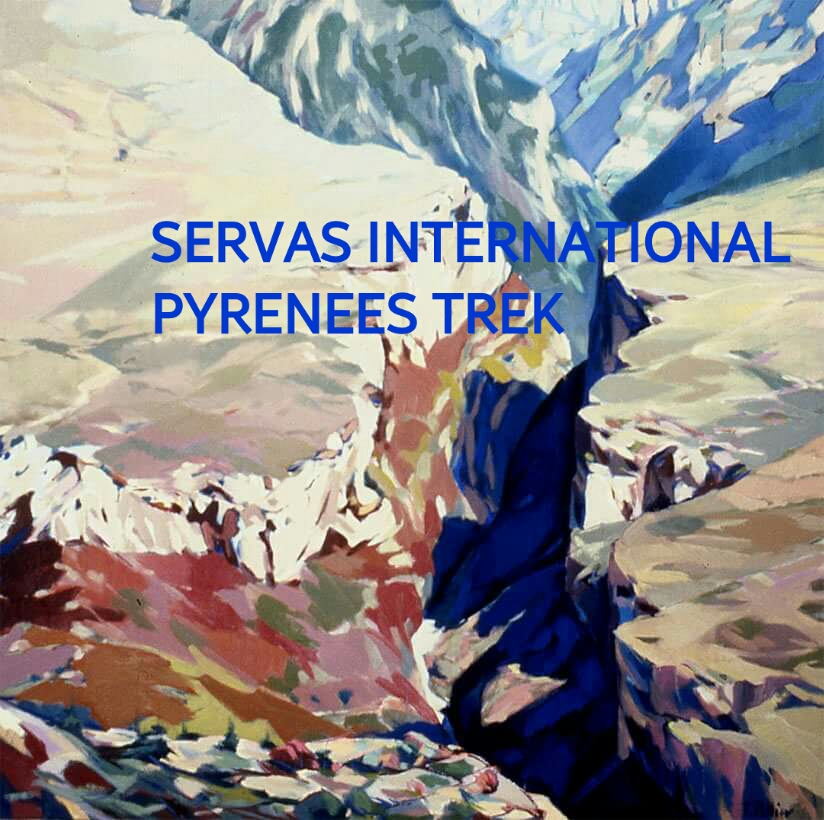 CUADRO DE FRANCISCO PELLICERINFORMATION  SERVAS TREK 2018 (English)29 Places by registration orderPlace: Añisclo hostel, Nerín, Huesca, EspañaDate: 25 to 31 August 2018Arrival: 25th August in the afternoon. Dinner with people's contributions and gift exchangeDeparture: 31st of August after breakfast. Family photoExcursions walking everyday, accumulated height and hiking time:   26. Canyon de Anysclo, medium, 450m, 5h   27. Pico Mondoto, medium, 600m, 4h   28. Valle de Vio, easy, 300m, 4h   29. Monte Perdido o Brecha de Roldan, hard, +1.000m o 700m, 11h o 7h   30. Fanlo, easy, 250m, 3hCost: 225 euros per personIncludes: accommodation in 4, 6 and 8 person rooms, breakfast, dinners and 4x4 bus for the Monte Perdido or Brecha de Roldan climbs.Not included: Picnics (10 € each picnic). The village is very small, no shops.Required: mountain and personal equipment, protection against: rain, wind, sun and cold, sleeping sheet and towels.Access from  Ainsa. People who arrive on public transport will be picked up on the 25th of August in the afternoon.Registrations: from the 5th of JuneInformation and booking: servaspirineos18@gmail.comWhatsapp, Gabriel Lopez Navarro, +34695510710 INFORMATION TREKKING SERVAS PYRÉNÉES 2018 (français)29 places par ordre d’inscription.Lieu : Auberge Añisclo, Nerin, Huesca, Espagne.Date : du 25 au 31 août 2018Arrivée : 25 août après-midi. Dîner partagé et échange de cadeaux.Départ : 31 août après le petit déjeuneur. Photo de famille.Randonnées chaque jour, dénivelés et durée des parcours :   26. Cañón de Añisclo, moyen, , 5 h   27. Pic Mondoto, moyen, , 4 h   28. Vall de Vio, facile, , 4 h   29. Monte Perdido ou Brèche de Roland, difficile + ou , 11 h ou 7 h   30. Fanlo, facile, , 3 hPrix : 225 € par personne.Compris : nuitée dans chambres de 4, 6 et 8 personnes, petits déjeuners, dîners et autobus 4x4 pour l'excursion du Monte Perdido et Brèche de Roland.Non compris: pique-niques, 10 € chacun. Le village est très petit et il n’y a pas de magasins.Nécessaire : équipement de montagne, équipement personnel, protection pluie/vent/ soleil/froid, sac/drap de couchage et serviette.Obligatoire : Carnet de la fédération de montagne.Accès par Ainsa. On ira chercher les personnes qui arrivent en transport en commun le 25 août après-midi.Inscriptions : à partir du 5 juin. Information et réservation des places : servaspirineos18@gmail.comWhatsapp, Gabriel Lopez Navarro, +34 695 510 710INFORMACION TREKKING  SERVAS PIRINEOS 2018 (Español)29 plazas por orden de inscripciónLugar: Albergue Añisclo, Nerin, Huesca, EspañaFechas: 25 al 31 de agosto de 2018Llegada: 25 de agosto por la tarde. Cena de traje y feria de truequeSalida: 31 de agosto después del desayuno. Foto de familiaSalidas andando cada dia, desniveles y horario de marcha:   26. Cañón de Añisclo, intermedia, 450m, 5h   27. Pico Mondoto, intermedia, 600m, 4h   28. Valle de Vio, fácil, 300m, 4h   29. Monte Perdido o Brecha de Roldan, dura, +1.000m o 700m, 11h o 7h   30. Fanlo, fácil, 250m, 3hCoste: 225 euros por personaIncluye: dormir en habitaciones de 4, 6 y 8 personas, desayunos, cenas y autobus 4x4 para la excursión de M. Perdido/B. RoldanNo incluye: picnics, 10 euros cada picnic. El pueblo es muy pequeño, no hay tiendaNecesario: equipo de montaña, equipo personal, protección para lluvia, viento, sol y frío, saco sabana y toallas.Obligatorio: Carnet de federación de montañaAcceso desde Ainsa. A los que lleguen en transporte publico los iremos a recoger el dia 25 de agosto por la tarde. Inscripciones: a partir del 5 de junioInformación y reserva de plazas: servaspirineos18@gmail.comWhatsapp, Gabriel Lopez Navarro, +3469551071INFORMACIÓ TREKKING SERVAS PIRINEUS 2018 (Català)29 Places per ordre d'inscripcióLloc: Alberg Añisclo, Nerin, Hosca, EspanyaDates: 25 al 31 d'agost de 2018Arribada: 25 d'agost a la tarda. Sopar de “traje” i intercanvi de regalsSortida: 31 d'agost després de l'esmorzar. Foto de familiaSortides caminant cada dia, desnivells i hores de camí:   26. Cañón de Añisclo, mitjana, 450m, 5h   27. Pic Mondoto,mitjana, 600m, 4h   28. Vall de Vio, fàcil, 300m, 4h   29. Mont Perdut o Brecha de Roldan, dura, +1.000m o 700m, 11h o 7h   30. Fanlo, fàcil, 250m, 3hCost: 225 euros por personaInclou: dormir en habitacions de 4, 6 i 8 persones, esmorzars, sopars i autobus 4x4 per l'excursió del Mont  Perdut i Brecha de RoldanNo inclou: picnics, 10 euros cada picnic. El poble es molt petit, no hi ha botiguesNecessari: equip de montanya, equip personal, protecció per pluja, vent,sol i fred, sac llençol i tovallola.Obligatori: Carnet de la federació de montanyaAccés des d'Ainsa. Els que arribin en transport públic els anirem a buscar el dia 25 d'agost a la tarda.Inscripcions: a partir del 5 de junioInformació i reserva de places: servaspirineos18@gmail.comWhatsapp, Gabriel Lopez Navarro, +34695510710